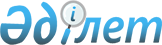 Некоторые вопросы государственного контроля при применении трансфертных цен
					
			Утративший силу
			
			
		
					Совместный приказ Председателя Налогового комитета Министерства финансов Республики Казахстан от 11 августа 2003 года N 325 и Председателя Агентства таможенного контроля Республики Казахстан от 13 августа 2003 года N 386. Зарегистрирован в Министерстве юстиции Республики Казахстан 8 сентября 2003 года за N 2471. Утратил силу приказом Министра финансов Республики Казахстан от 11 июня 2009 года N 255

      Сноска. Утратил силу приказом Министра финансов РК от 11.06.2009 N 255 .       В целях реализации Закона Республики Казахстан "О государственном контроле при применении трансфертных цен" ПРИКАЗЫВАЕМ: 

     1. Утвердить прилагаемые: 

     1) Инструкцию по осуществлению государственного контроля при применении трансфертных цен в международных деловых операциях (приложение 1); 

     2) Перечень товаров, сделки по которым подлежат мониторингу (приложение 2). 

     2. Признать утратившими силу некоторые приказы Министра государственных доходов Республики Казахстан согласно приложению 3. 

     3. Управлению администрирования и мониторинга крупных налогоплательщиков Налогового комитета Министерства финансов Республики Казахстан (Сейсекулов Б.) направить настоящий 

приказ на государственную регистрацию в Министерство юстиции Республики Казахстан. 

     4. Контроль за исполнением настоящего приказа возложить на Заместителя Председателя Налогового комитета Министерства финансов Республики Казахстан Абдрахманова М. М. и Начальника Департамента таможенных доходов Агентства таможенного контроля Республики Казахстан Тен И.В. 

     5. Настоящий приказ вводится в действие со дня государственной регистрации.      Председатель Налогового комитета        И.о Председателя Агентства 

     Министерства финансов                   таможенного контроля 

     Республики Казахстан                    Республики Казахстан      Приложение 1                         

к совместному приказу Председателя   

Налогового комитета Министерства     

финансов Республики Казахстан        

от 11 августа 2003 года N 325        

и И.о. Председателя Агентства        

таможенного контроля Республики      

Казахстан от 13 августа 2003 года    

N 386 "Некоторые вопросы             

государственного контроля при        

применении трансфертных цен"          ИНСТРУКЦИЯ 

по осуществлению государственного контроля при 

применении трансфертных цен в международных деловых операциях  

1. Общие положения 

     1. Настоящая Инструкция разработана в соответствии с Законом Республики Казахстан "О государственном контроле при применении трансфертных цен" (далее - Закон). 

     2. Понятия, используемые в настоящей Инструкции, означают следующее: 

     1) международная деловая операция - экспортные и (или) импортные сделки по купле-продаже товаров (работ, услуг); 

     2) участник сделки - физическое или юридическое лицо, осуществляющее международные деловые операции; 

     3) уполномоченные органы - органы налоговой службы и таможенные органы Республики Казахстан, осуществляющие в соответствии с Законом государственный контроль при применении трансфертных цен (далее - государственный контроль). 

     К органам налоговой службы относятся Налоговый комитет Министерства финансов Республики Казахстан и налоговые органы. 

     К таможенным органам Республики Казахстан относятся Агентство таможенного контроля Республики Казахстан и его территориальные подразделения, а также таможни, таможенные посты, контрольно-пропускные пункты на таможенной границе Республики Казахстан, специализированные таможенные учреждения. 

     3. Для осуществления государственного контроля уполномоченные органы проводят мониторинг сделок, по которым могут быть применены трансфертные цены (далее - мониторинг сделок). 

     4. Мониторинг сделок - систематизированная форма внешнего наблюдения уполномоченными органами за ценами на товары, применяемыми участниками международных деловых операций (далее - участник сделки). 

     5. Мониторинг сделок проводится на основе данных таможенных органов Республики Казахстан, органов налоговой службы и данных, предоставляемых участниками сделки. 

     6. Уполномоченный орган осуществляет мониторинг сделок по товарам, определенным в Перечне товаров, сделки по которым подлежат мониторингу (далее - Перечень). 

     7. В случае соответствия операции сделкам, установленным пунктом 2 статьи 3 Закона, государственному контролю подлежат сделки и по иным товарам, не определенным в Перечне, а также работам и услугам.  

     2. Полномочия уполномоченных органов 

     8. Органы налоговой службы осуществляют следующие меры государственного контроля: 

     1) проведение мониторинга сделок по товарам, указанным в пунктах 1-9 Перечня; 

     2) ведение информационной базы по рыночным ценам на товары, которая формируется на основе источников информации, указанных в статье 9 Закона, и источников, предоставляемых участниками сделки, третьих лиц, косвенно участвующих в данных операциях, государственными органами и международными организациями; 

     3) начисление и взыскание сумм налогов и других обязательных платежей, штрафов и пени в связи с корректировкой объектов налогообложения и налоговых обязательств. 

     9. Таможенные органы Республики Казахстан осуществляют следующие меры контроля: 

     1) проведение мониторинга сделок по товарам, указанным в пункте 10 Перечня; 

     2) ведение электронной базы данных грузовых таможенных деклараций; 

     3) предоставление данных по товарам, определенным в Перечне, в органы налоговой службы; 

     4) начисление и взыскание сумм таможенных платежей, налогов и пени в связи с корректировкой объектов налогообложения, в соответствии с таможенным законодательством Республики Казахстан. 

     10. Органы налоговой службы проводят проверки по вопросам государственного контроля при применении трансфертных цен с привлечением таможенных органов Республики Казахстан.  

     3. Предоставление сведений 

     11. Агентство таможенного контроля Республики Казахстан: 

     ежемесячно к 25 числу месяца, следующего за отчетным, предоставляет в Налоговый комитет Министерства финансов Республики Казахстан информацию по форме в соответствии с приложением к настоящей Инструкции; 

     в рамках действующих соглашений об обмене информацией с таможенными службами других стран, по запросу Налогового комитета Министерства финансов Республики Казахстан предоставляет необходимую информацию для проведения государственного контроля. 

     12. Уполномоченные органы вправе запросить у участников сделки и третьих лиц, косвенно участвующих в этой сделке, государственных органов и международных организаций необходимую информацию для определения рыночной цены товара (работы, услуги). 

     13. Участники сделки имеют право заблаговременно предоставить в уполномоченный орган экономическое обоснование применяемой цены и документы, подтверждающие цену данной сделки, в целях определения рыночной цены, выбора метода определения цены и согласования условий, которые объективно могут повлиять на формирование цены товара (работы, услуги). Уполномоченные органы после рассмотрения представленных документов по трансфертному ценообразованию в месячный срок направляют участнику сделки официальное письмо о наличии (отсутствии) факта отклонения применяемых цен от рыночных.  

     4. Методы определения рыночной цены 

     14. Уполномоченные органы для определения рыночной цены могут использовать следующие методы: 

     1) метод сопоставимой неконтролируемой цены; 

     2) метод "затраты плюс"; 

     3) метод цены последующей реализации. 

     15. Метод сопоставимой неконтролируемой цены применяется при наличии на соответствующем рынке товаров (работ, услуг) сделок по идентичным (при их отсутствии - однородным) товарам (работам, услугам) и устанавливает рыночную цену, исходя из цен на идентичные (при их отсутствии однородные) товары (работы, услуги), проданные при сопоставимых условиях покупателю, не связанному с продавцом. При применении данного метода за рыночную цену товара (работы, услуги) можно использовать цены на идентичные (однородные) товары (работы, услуги), опубликованные в официальных источниках информации, с учетом транспортных и прочих расходов, связанных с доставкой товара (работы, услуги) до пунктов, указанных в этих источниках. При этом, расчет можно проводить по формуле:      Pm = Pw - <|      где, Pm - рыночная цена, Pw - цена из официально признанных источников информации, <| - дифференциал, который представляет собой суммарную стоимость затрат на транспортировку и прочих расходов, связанных с доставкой товара до покупателя и реализацией. 

     Пример. Предприятие "А" осуществляет реализацию сырой нефти в Италию с базисом поставки ФОБ Новороссийск. Для определения рыночной цены берутся средние котировки Brent DTD за 5-7 дней от даты морского коносамента по публикациям официальных источников информации (например, Platt's Global Alert). За соответствующий период средний Brent DTD составил 27,75 долл.США/баррель. Если качество нефти соответствует Urals MED, составляющий, например, 27,0 долл. США/баррель, то необходимо учитывать дифференциал по качеству в 0,75 долл./баррель (27,75-27,0=0,75). Далее, из указанных источников определяется дифференциал по фрахту из Новороссийска до Италии за соответствующий период. Например, дифференциал по фрахту определен в 1,1 долл.США/баррель. Если комиссионные торгового агента (посредника) оцениваются в размере 0,10-0,15 долл.США/баррель, то полный дифференциал будет следующим: 

     <| = 0,75 + 1,1 + 0,15 = 2,0 долл./баррель, 

     тогда 

     Pm = 27,75 - 2,0 = 25,75 долл./баррель. 

     При реализации товара (работ, услуг), осуществляемой в страны, где невозможно установить рыночные цены (например, страны Содружества Независимых Государств), за рыночную цену берется цена по данным грузовых таможенных деклараций страны-импортера либо рассчитывается средневзвешенная цена реализации на идентичные (однородные) товары (работы, услуги) других участников сделки на эти рынки в сопоставимых экономических условиях. 

     Пример: Предприятие "А" отгружает продукцию в страну Х в количестве 100 штук по цене 10 долл.США./шт. Поставки на данный рынок совершили также предприятия "В" в количестве 200 шт. по цене 13 долл.США./шт. и "С" в количестве 100 шт. по цене 17 долл.США./шт. Расчет средневзвешенной цены производится следующим образом Pср = Еpq/Еq = (10x100+13x200+17x100) / (100+200+100)= 13,25 долл.США./шт. Доход компании "А" корректируется на 13,25x100 - 10x100 = 325 долл. США. 

     16. При невозможности определения соответствующих цен ввиду отсутствия на рынке сделок по идентичным (однородным) товарам (работам, услугам), а также ввиду отсутствия соответствующих источников информации, применяется метод цены последующей реализации или метод "затраты плюс". По методу "затраты плюс" цена определяется как сумма произведенных поставщиком затрат за передаваемую продукцию (услугу), затрат, связанных с ее реализацией, и наценки. Расходы должны быть подтверждены документально на основе объективных и количественно определяемых данных. Стоимость вывозимого товара определяется исходя из представленных участником сделки данных бухгалтерского учета, отражающих его затраты на производство и реализацию вывозимого товара (работы, услуги), и величины прибыли (наценки), обеспечивающей сложившуюся для данной сферы деятельности среднюю норму рентабельности. 

     Пример: Компания "А" реализовала 20,000 тонн сырья заводу "Б", находящемуся в Российской Федерации и связанному с компанией "А", по цене 50 долл. США за тонну. Данное сырье производится в Казахстане только компанией "А", а в России никем не производится. Однако, по имеющейся информации, валовая прибыль турецкой компании "С", производящей однородное сырье, составляет от 20 до 30 процентов в зависимости от рынка сбыта этой продукции. Учитывая рентабельность в размере 25 процентов и затраты компании "А" по производству и реализации данного сырья (45 долл. США за тонну), ее доход корректируется на сумму (45x1,25-50)x20,000=125,000 долл. США.  

     5. Корректировка объектов налогообложения и 

налоговых обязательств в случаях установления 

факта отклонения цены от рыночной цены      17. При установлении факта отклонения цены сделки от рыночной цены органы налоговой службы корректируют объекты налогообложения и налоговых обязательств (далее - корректировка). 

     На основании корректировки производится начисление корпоративного подоходного налога, налога на добавленную стоимость, акциза (в случае сделок с подакцизными товарами), роялти и налога на сверхприбыль у недропользователей, рассчитанных таким образом, как если бы объекты налогообложения и налоговые обязательства были бы определены исходя из рыночной цены, с применением штрафов и пени в соответствии с законодательством Республики Казахстан. 

     18. На основании корректировки таможенной стоимости таможенными органами Республики Казахстан производится начисление таможенных платежей и налогов, пени. 

     19. Расчет отклонения цены сделки от рыночной цены производится по следующей формуле: 

     Процент отклонения = (Pm - pk) x 100%/Pm, 

     где Pm - рыночная цена, pk - цена, применяемая при совершении сделки. 

     20. Корректировка производится на сумму разницы между фактическим доходом и (или) расходом участника сделки и расчетным доходом и (или) расходом. Расчетный доход и (или) расход определяется путем перемножения физического объема сделки в натуральном выражении и рыночной цены за единицу товара (работы, услуги), определенной в сопоставимых экономических (коммерческих) условиях. 

     Пример 1. Товар А реализован на экспорт по цене 100 долл. США за единицу в количестве 100 единиц. В рассматриваемый период рыночная цена на идентичный (однородный) товар составила 150 долл. США. Отклонение цены от рыночной составляет ((150-100)/150)x100%=33,3%. Корректировка дохода производится на сумму 150x100-100x100=5 000 долл. США. 

     Пример 2. Средневзвешенные расходы по перевалке зерна в порту Новороссийск составили 5 долл. США за тонну зерна. В тот же период времени, расходы компании А по перевалке 18 000 тонн зерна в том же порту составили 144 тыс. долл. США или 8 долл. США за тонну зерна. Отклонение в расходах составляет ((8-5)/8)x100%=37,5%. Корректировка расходов у компании А производится на сумму (8-5)x18 000=54 000 долл. США. 

     21. Корректировка расходов на услуги (работы) не производится в случае, если участники сделки докажут правомерность расходов, связанных с международными деловыми операциями. 

     Пример. Компания А оплатила расходы по транспортировке 10 000 тонн зерна до рынка по маршруту 1, которые составили 30 долл. США за тонну. Расходы по страхованию данного груза компании А обошлись в 10000 долл. США или 1 долл. США за тонну зерна. Расходы компании Б по транспортировке такого же объема зерна до рынка, но по маршруту 2, составили 20 долл. США за тонну зерна, а страхование груза обошлось в 13000 долл. США или 1,3 долл. США за тонну. Поскольку суммарные расходы компании Б ниже суммарных расходов компании А на 9,7 долл. США за тонну (31-21,3=9,7), расходы компании Б по страхованию не корректируются. 

     22. При определении величины отклонения цены сделки от рыночной цены уполномоченные органы учитывают следующие условия: 

     1) количество (объем) поставляемых товаров (например, объем товарной партии), выполняемых работ, предоставляемых услуг; 

     2) качество поставляемых или приобретаемых товаров, наличие или отсутствие упаковки, удобной расфасовки; 

     3) сроки исполнения обязательств; 

     4) условия платежей, обычно применяемые в сделках данного вида, а также иные условия, которые могут оказывать влияние на цены; 

     5) применяемые при совершении сделок между не взаимозависимыми лицами обычные скидки с цены или надбавки к цене. В частности, учитываются скидки и надбавки, вызванные: 

     сезонными колебаниями потребительского спроса на товары (работы, услуги); 

     потерей товарами качества или иных потребительских свойств; 

     частичным улучшением или восстановлением утерянных качества и (или) иных потребительских свойств товаров; 

     истечением (приближением даты истечения) сроков годности или реализации товаров; 

     маркетинговой политикой при продвижении на рынке новых товаров (работ, услуг), не имеющих аналогов, а также при продвижении товаров (работ, услуг) на новые рынки; 

     реализацией опытных моделей и образцов товаров в целях ознакомления с ними потребителей. 

     Пример. Нефтяной компанией произведена поставка нефти на экспорт по трубопроводу в объеме 100 тыс. баррелей. От данной сделки компания получила 20 долл. США за баррель или валовой доход в размере 2 млн. долл. США. Согласно официальным источникам информации (например, "Reuters") рыночная цена нефти, поставляемой по данному трубопроводу, в этот период составила 25 долл./баррель. Следовательно, расчетный валовой доход компании должен был бы составить 2,5 млн. долл. США. Отклонение цены от рыночной цены составило 20%. Однако, дополнительные сведения, предоставленные компанией и компетентными органами, показали, что отклонение цены вызвано условием платежа, применяемым в данной сделке. Данная компания являлась участником системы Банка качества нефти данного трубопровода, где конечная цена нефти определяется с учетом плотности и серосодержания нефти, закаченной компанией в данный трубопровод. Данное обстоятельство принимается в расчет при определении уровня отклонения от рыночной цены.  

     6. Взаимоотношения между участниками сделки 

и уполномоченными органами 

     23. По результатам мониторинга сделок уполномоченными органами проводится проверка по вопросу отклонения цены сделки от рыночной цены товара (далее - проверка). 

     Налоговый комитет Министерства финансов Республики Казахстан по данным мониторинга сделок и сведений, предоставляемых Агентством таможенного контроля Республики Казахстан, определяет необходимость включения вопросов, связанных с применением трансфертных цен, в налоговую проверку. 

     24. По результатам проверки установленного факта отклонения цены сделки от рыночной цены, уполномоченные органы корректирует объекты налогообложения. 

     25. При необходимости участнику сделки органами налоговой службы направляются официальное письмо о предоставлении первичных документов (контрактов и платежно-расчетных документов с третьими лицами, учредительных документов сторон, счетов за посреднические, брокерские услуги, бухгалтерских документов, коносаментов и других первичных документов), имеющих отношение к рассматриваемой сделке, и обосновывающих применяемые цены, с указанием срока их представления. 

     26. В случае, если расходы и прочие условия сделки документально подтверждены и обосновывают применяемые цены, представленные факты по данной сделке учитываются при корректировке дохода. 

     27. В случае необоснованности, недостоверности или непредставления информации, имеющей отношение к рассматриваемой сделке, уполномоченными органами производится корректировка дохода без учета таких расходов по реализации. 

     28. Контроль за применяемыми ценами при совершении сделок осуществляется также при проведении проверок, осуществляемых уполномоченными органами по вопросам соблюдения налогового и таможенного законодательства Республики Казахстан. 

     Уполномоченные органы по результатам соответствующей проверки составляют акт проверки на предмет правильности применения участником сделки трансфертных цен при международных деловых операциях в соответствии с законодательством Республики Казахстан, и направляют уведомление о начисленных по акту суммах налогов и других обязательных платежей, пени и штрафов в соответствии с налоговым и таможенным законодательством Республики Казахстан. 

     29. Взыскание начисленных сумм налогов и других обязательных платежей в бюджет, штрафов и пени, обжалование результатов проверки производятся в соответствии с законодательством Республики Казахстан. 

Приложение к Инструкции                 

по осуществлению государственного       

контроля при применении трансфертных    

цен в международных деловых операциях, 

утвержденной совместным приказом        

Председателя Налогового комитета        

Министерства финансов                   

Республики Казахстан                    

от 11 августа 2003 года N 325           

и И.о. Председателя Агентства           

таможенного контроля Республики         

Казахстан от 13 августа 2003 года       

N 386 "Некоторые вопросы                

государственного контроля при           

применении трансфертных цен"            ____________________________________________________________________ 

Наименование|Номер| Дата  |контракто-|Код |РНН| номер   |Наименование 

таможенного | ГТД |выпуска|держатель |ОКПО|   | и дата  |отправителя 

 органа    |     |  ГТД  |          |    |   |контракта| 

____________________________________________________________________ 

     1     |  2  |   3   |     4    | 5  | 6 |    7    |     8 

____________________________________________________________________      продолжение таблицы: 

____________________________________________________________________ 

Наименование|Наименование|  Условие   |  Пункт   |Торгующая|Страна 

покупателя | получателя | поставки   |назначения|  страна |назначения 

           |            |(ИНКОТЕРМС) |          |         | 

____________________________________________________________________ 

     9     |     10     |      11    |    12    |    13   |   14 

____________________________________________________________________      продолжение таблицы: 

____________________________________________________________________ 

Описание|Код товара|Номер и дата |Таможенный|   Вид    |   Объем 

товара  |по ТН ВЭД |счет-фактуры,|  режим   |транспорта|  товара   

из ГТД  |          | коносамента |          |          |(нетто, кг) 

____________________________________________________________________ 

  15   |     16   |      17     |    18    |    19    |     20 

____________________________________________________________________      продолжение таблицы: 

____________________________________________________________________ 

Фактурная |Таможенная|Статистическая| Курс  | Валюта  |    Курс 

стоимость |стоимость |  стоимость   |доллара|контракта|   валюты 

товара (в |в валюте  | (долл. США)  |       |         |  контракта 

валюте    |контракта)|              |       |         | 

контракта)|          |              |       |         | 

____________________________________________________________________ 

    21   |    22    |       23     |  24   |   25    |     26 

____________________________________________________________________ 

     Приложение 2                         

к совместному приказу Председателя   

Налогового комитета Министерства     

финансов Республики Казахстан        

от 11 августа 2003 года N 325        

и И.о. Председателя Агентства        

таможенного контроля Республики      

Казахстан от 13 августа 2003 года    

N 386 "Некоторые вопросы             

государственного контроля при        

применении трансфертных цен"          Перечень товаров, 

сделки по которым подлежат мониторингу _____________________________________________________________________ 

N  |       Товары        | Наименование товаров |    Код ТН ВЭД 

_____________________________________________________________________ 

1  Нефть и нефтепродукты  Нефть сырая            270900 

                          Газовый конденсат      2709 00 100 

                          Бензин                 2710 00 270 - 

                                                 2710 00 360 

                          Дизельное топливо      2710 00 610, 

                                                 2710 00 650, 

                                                 2710 00 690 

                          Мазут                  2710 00 710 - 

                                                 2710 00 830 

2  Нефтяные газы          Сжиженный газ          2711 

                          Природный газ          2711 21 000 

3  Цветные металлы        Медь                   7402 - 7405, 7408, 

                                                 7409, 7413 

                          Свинец                 7801, 7804 

                          Цинк                   7901 

                          Бериллий, хром,        8112 

                          галлий, Рений 

                          Тантал                 8103 

                          Магний                 8104 

                          Титан                  8108 

4  Черные металлы         Черные металлы         7206-7212, 7214, 

                                                 7302, 7304 

                          Ферросплавы            7202 

5  Драгоценные металлы    Золото, серебро        7108, 7106 

6  Руды и концентраты     Железные               2601 

                          Марганцевые            2602 00 000 

                          Хромовые               2610 00 000 

                          Свинцовые              2607 00 000 

                          Цинковые               2608 00 000 

                          Медные                 2603 00 000 

7  Продукты               Оксид алюминия         2818 20 000 

   неорганической         (глинозем) 

   химии                  Оксиды и гидроксиды 

                          хрома                  2819 

                          Уран                   2844 

8  Хлебные злаки          Пшеница и меслин       1001 

9  Хлопок                 Волокно хлопковое 

                          нечесаное              5201 00 

10  Автотранспортные       Автотранспортные       870210119, 

   средства               средства               870290319, 

                                                 870210199, 

                                                 870210999, 

                                                 870290199, 

                                                 870290399, 

                                                 870290909, 

                                                 870321109, 

                                                 870322199, 

                                                 870323191, 

                                                 870223192, 

                                                 870324109, 

                                                 870331109, 

                                                 870332199, 

                                                 870333199, 

                                                 870321909, 

                                                 870322909, 

                                                 870323901, 

                                                 870323902, 

                                                 870324909, 

                                                 870331909, 

                                                 870332909, 

                                                 870333909, 

                                                 870390909 

11   Сахар                  Сахар                 1701 

_____________________________________________________________________ 

     Приложение 3                         

к совместному приказу Председателя   

Налогового комитета Министерства     

финансов Республики Казахстан        

от 11 августа 2003 года N 325        

и И.о. Председателя Агентства        

таможенного контроля Республики      

Казахстан от 13 августа 2003 года    

N 386 "Некоторые вопросы             

государственного контроля при        

применении трансфертных цен"          Перечень 

утративших силу некоторых приказов 

Министра государственных доходов Республики Казахстан      1. Приказ Министра государственных доходов Республики Казахстан от 22 февраля 2001 года N 206 "Об утверждении Перечня товаров (работ, услуг), сделки по которым подлежат мониторингу" (зарегистрированный в Министерстве юстиции Республики Казахстан за N 1437); 

     2. Приказ Министра государственных доходов Республики Казахстан от 27 апреля 2001 года N 505 "О внесении изменений и дополнений в приказ Министра государственных доходов Республики Казахстан от 22 февраля 2001 года N 206 "Об утверждении Перечня товаров (работ, услуг), сделки по которым подлежат мониторингу" (зарегистрированный в Министерстве юстиции Республики Казахстан за N 1525); 

     3. Приказ Министра государственных доходов Республики Казахстан от 14 мая 2001 года N 590 "Об утверждении Инструкции о порядке осуществления государственного контроля при применении трансфертных цен в международных деловых операциях" (зарегистрированный в Министерстве юстиции Республики Казахстан за N 1528); 

     4. Приказ Министра государственных доходов Республики Казахстан от 2 апреля 2002 года N 398 "О внесении изменений и дополнений в приказ Министра государственных доходов Республики Казахстан от 22 февраля 2001 года N 206 "Об утверждении Перечня товаров (работ, услуг), сделки по которым подлежат мониторингу" (зарегистрированный в Министерстве юстиции Республики Казахстан за N 1828). 
					© 2012. РГП на ПХВ «Институт законодательства и правовой информации Республики Казахстан» Министерства юстиции Республики Казахстан
				